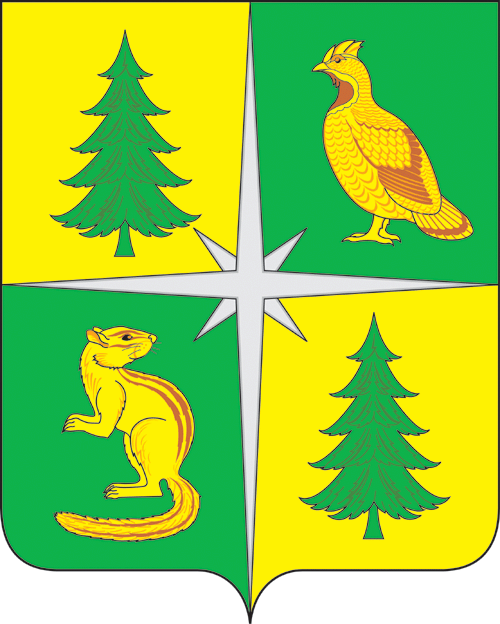 ПРОТОКОЛзаседания конкурсной комиссии по подведению итогов районного конкурса «Продавец-профессионал» 15 декабря 2023 г.                                                                                                                                  № 1рп.ЧунскийПредседательствующий – Горбань Зинаида АнатольевнаСекретарь – Перфильева Евгения СергеевнаПрисутствовали: СЛУШАЛИ:1. О подведении итогов районного конкурса «Продавец-профессионал» (далее – конкурс).О подведении итогов районного конкурса «Продавец-профессионал»(Горбань З.А.)ВЫСТУПИЛИ:Заместитель мэра Чунского района по экономическим и финансовым вопросам, заместитель председателя конкурсной комиссии Горбань З.А. о том, что для участия в районном конкурсе «Продавец-профессионал» в период с 04 декабря по 08 декабря 2023 года в отдел экономического развития аппарата администрации Чунского района поступили заявки на участие в конкурсе и анкеты от девяти студентов областного государственного бюджетного профессионального образовательного учреждения «Чунский многопрофильный техникум», которые распределились на три команды-участника:1 команда «Помпон» - Котлова Полина Алимпиевны, Подорова Полина Алексеевна, Сенькова Мария Игоревна;2 команда «Продажники» - Никифоров Николай Андреевич, Богатова Марина Сергеевна, Порошина Карина Витальевна;3 команда «Маркетологи» - Груздалин Диниил Русланович, Дроцюк Яна Романовна, Даниярова Даяна Мадымаровна. По итогам проведения конкурсной программы конкурсной комиссией оценены выполненные задания по балльной системе (оценочные листы прилагаются) и подведены итоги:РЕШИЛИ: По результатам рассмотрения и оценивания конкурсных заданий наградить ценными призами и дипломами победителей следующих участников:- Котлову Полину Алимпиевну, студента 2 курса группы ПР-22 государственного бюджетного профессионального образовательного учреждения «Чунский многопрофильный техникум»;- Подорову Полину Алексеевну, студента 1 курса группы ПР-23 государственного бюджетного профессионального образовательного учреждения «Чунский многопрофильный техникум»;- Сенькову Марию Игоревну, студента 2 курса группы К-22 государственного бюджетного профессионального образовательного учреждения «Чунский многопрофильный техникум». 1.3. Отметить благодарственными письмами мэра Чунского района и поощрительными призами участников, не занявших призового места:- Никифорова Николая Андреевича, студента 2 курса группы К-22 государственного бюджетного профессионального образовательного учреждения «Чунский многопрофильный техникум»;- Богатову Марину Сергеевну, студента 2 курса группы ПР-22 государственного бюджетного профессионального образовательного учреждения «Чунский многопрофильный техникум»;- Порошину Карину Витальевну, студента 1 курса группы ПР-23 государственного бюджетного профессионального образовательного учреждения «Чунский многопрофильный техникум»;- Груздалина Диниила Руслановича, студента 2 курса группы ПР-22 государственного бюджетного профессионального образовательного учреждения «Чунский многопрофильный техникум»;- Дроцюк Яну Романовну, студента 2 курса группы К-22 государственного бюджетного профессионального образовательного учреждения «Чунский многопрофильный техникум»;- Даниярову Даяну Мадымаровну, студента 1 курса группы ПР-23 государственного бюджетного профессионального образовательного учреждения «Чунский многопрофильный техникум».1.4. Утвердить постановлением администрации Чунского района итоги конкурса.Председательствующий                                                                                       З.А. ГорбаньСекретарь                         	                                                                                 Е.С. Перфильевадиректор государственного бюджетного профессионального образовательного учреждения «Чунский многопрофильный техникум» Васильева Вера Михайловназаместитель директора государственного бюджетного профессионального образовательного учреждения «Чунский многопрофильный техникум» по учебно-производственной работеКузьмина Яна Ивановнапреподаватель специальных дисциплин по профессии «Продавец, контролёр-кассир» государственного бюджетного профессионального образовательного учреждения «Чунский многопрофильный техникум» Суслова Наталья Фёдоровнаиндивидуальный предприниматель Орденова Татьяна Михайловна№ п/пФИО члена конкурсной комиссииКоманда-участник № 1 «Помпон»Команда-участник № 2 «Продаж ники»Команда-участник № 3 «Маркетологи»1Горбань Зинаида Анатольевна575350,52Орденова Татьяна Михайловна585452,53Васильева Вера Михайловна4945454Суслова Наталья Фёдоровна4945435Кузьмина Яна Ивановна4243366Перфильева Евгения Сергеевна575251Итого:Итого:312292278